ESCOLA _________________________________DATA:_____/_____/_____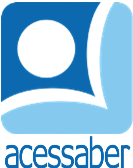 PROF:_______________________________________TURMA:___________NOME:________________________________________________________DESPEDIDA DOS AMIGOS	O ano havia chegado ao fim e muitos filhotes dos animais da floresta migrariam para outros lugares, durante as férias. Alguns deles demorariam anos para voltar e o clima de despedida tomou conta do último dia de aula.	A zebrinha era a mais, emotiva, e despedia-se de sua grande amiga girafa, entre sorrisos e lágrimas.	- Sentirei tanto a sua falta! – disse a zebrinha.	- Não fique triste, amiga. Nós ainda vamos nos encontrar – garantiu a pequena girafa. 	Assim, as amigas aproveitaram aquele momento para brincar mais um pouco.	Os anos se passaram e as amigas nunca mais se encontraram. Certo dia, a zebra foi dar uma volta e se afastou da floresta. Ela percebeu que estava perdida e ao tentar voltar para casa, acabou caindo em um buraco e ficou assustada.	A zebra chamou por socorro e uma girafa, que passava por perto, tirou-a de lá. Quando as duas se olharam, quase não acreditaram. As amigas de infância haviam se encontrado novamente.	A zebra e a girafa ficaram muito felizes e voltaram a morar na mesma floresta.180 histórias para se divertir. 
Editora: Ciranda Cultural.QuestõesQual é o título do texto?R: __________________________________________________________________Quantos parágrafos há no texto?R: __________________________________________________________________Quais são os personagens principais da história?R: __________________________________________________________________O que acontecia quando chegava o fim do ano?R: ______________________________________________________________________________________________________________________________________O que aconteceu quando a zebra foi dar uma volta?R: __________________________________________________________________________________________________________________________________________________________________________________________________________O que aconteceu depois de muitos anos?R: __________________________________________________________________________________________________________________________________________________________________________________________________________Use a criatividade e crie uma conversa entre a zebra e a girafa, depois de se reencontrarem. (deve ter no mínimo 5 linhas):R: __________________________________________________________________________________________________________________________________________________________________________________________________________________________________________________________________________________________________________________________________________________________________________________________________________________________________________________________________________________________________________________________________________________________________________________________________________________________________Faça uma ilustração da história: